21 July 2021Dear Parent / Carer,Personal Maths Tuition for your child RE: The West Grantham Church of England Secondary School and Complete Mathematics
We are delighted to share with you the details of an exciting new offering for pupils from Complete Mathematics. Please find below the details of the offer for parents and pupils of The West Grantham Church of England Secondary School:Every child has the potential to be successful in mathematicsWhen a child can think mathematically — problem solve, embrace challenge, connect ideas — it will permanently improve their life chances. Every child deserves the best support to help them become more mathematical. The West Grantham Church of England Secondary School is committed to improving the mathematical ability of our pupils, above and beyond the grades they get.25% of UK children have a private tutorPrivate tuition is seen as the gold standard, but it’s out of reach for many families, costing a bare minimum of around £15 / hour, but for a subject expert is more often £35 - £70 / hour. Surveys tell us that many UK families can only afford complementary education if it costs no more than £1 per week.Tutoring can be very powerful when:Delivered by qualified teachersInformed by current attainmentAligned with school curriculumUpdates classroom teachers on progressForming an evidence-based learning sequenceTutoring could be even more powerful if:Children could be assessed and taught simultaneously Combined with effective and consistent communication with classroom teachersIt could be accessed for more than one hour a week!And that is why we would like to introduce you to 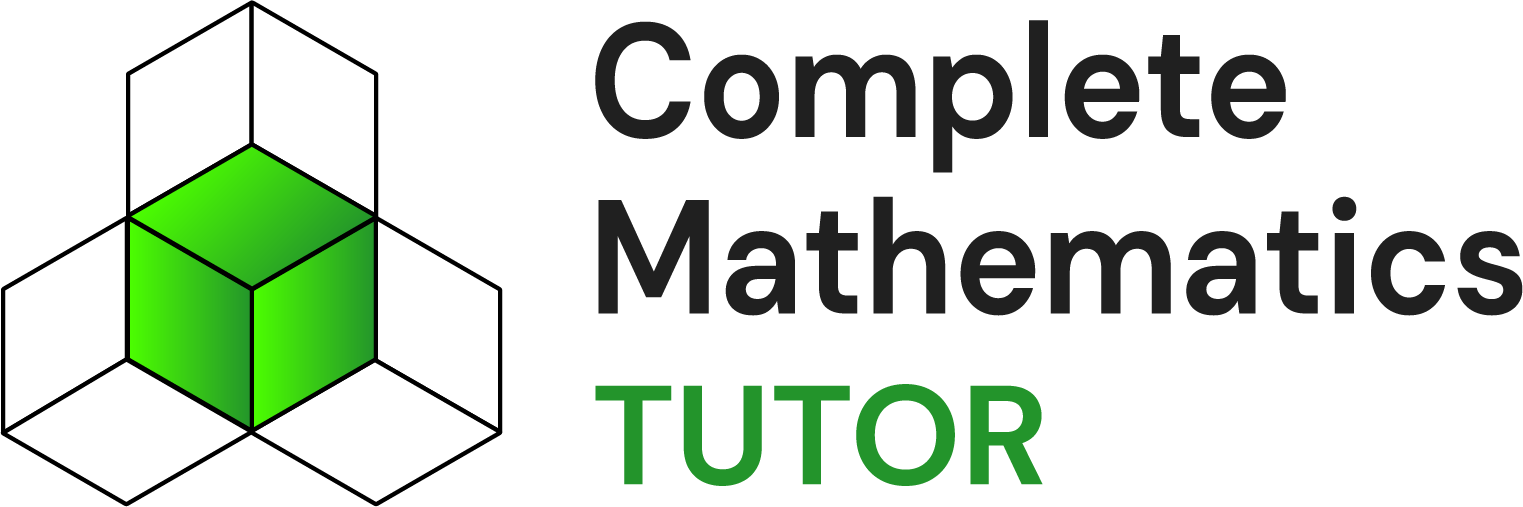 offers bespoke online tuition at a fraction of the price 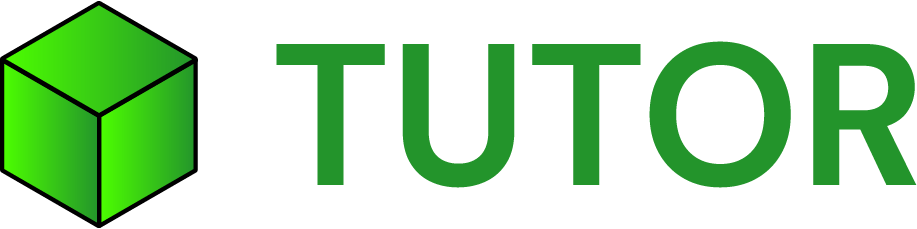 Available 24/7 but delivered virtually by expert maths teachers and mapped against the most comprehensive maths curriculum in the world, each child follows a unique course based on their individual strengths, and the areas of maths they find more challenging.What’s more, TUTOR constantly learns from children’s work and uncovers underlying knowledge they have not yet secured which will hold them back and can then deliver hyper-targeted tuition on that point of maths.They can choose when they work, and for how long, offering them flexibility and autonomy over their own learning. They are rewarded for both progress and effort — we want them to feel motivated to keep going — but they don’t move on until they are comfortable.Quiz results then inform the next topic they learn and reveal what gaps they may have. When schools and families are given the space and tools to work together, the child benefits most — so we will be able to access your child’s progress too and use the insights TUTOR provides in our maths classes. We think this could be a very powerful way of making sure your child’s lessons are personalised and would like as many of our students to benefit as possible.TUTOR can take your child all the way from early number to university level study, should they choose to keep going — because we really do believe that with the right support every child has the potential to be successful in maths.
The Offer  will be released in full in September, ready for students to start their journey as soon as they return to school. But the team at Complete Mathematics don’t want students to miss out on the opportunity to access the learning materials they already have ready to go, which is why they have created a unique Summer School to bridge the gap between now and September.Summer School will allow students to sign up to any number of structured online courses, delivered by the same experienced teachers as the TUTOR programme. Each course contains around 6 weeks of material, but just as with TUTOR, students can work through them at their own pace and in their own time. Quizzes at the end of each unit will mean students can return to school already knowing which areas of maths they need help with.The Complete Mathematics team is offering Summer School for free, to all students because after the challenges schools have faced over the last 15 months, they believe it’s the right thing to do.In order for students to take advantage of the courses that Summer School has to offer, free of charge over the holidays, they will need to create a username and password. To do this, first visit summerschool.completemaths.com and click on the option to create an account – bottom right of the sign in screen.  Select “I am a pupil” and then enter the school token number which is: 3y9x5hx.  Every course available will be displayed here.  Students can select a particular course they would like to follow, or simply search for a topic they would like to learn about.  The site is set up so that students will always be quizzed before facing a new topic, to see if they are ready to learn the content.  If not, they will be directed to the areas of maths that they will need in order to successfully complete this block of learning and will be able to see their own maths journey begin.Throughout the holidays, you will see new features appearing in Summer School in preparation for its evolution into TUTOR in September. If your child enjoys Summer School, and you wish to continue their education with TUTOR, then you can keep access in the new academic year for just £3.33 per week.We hope your son/daughter enjoys using Summer School and comes back in September feeling more confident about maths.Enjoy the summer holidaysMrs R DrayCTL MathematicsWGSA